Thomson:Le modèle atomique de Dalton n'est pas complet...Il manque des charges positives et négativesExemple:Comme des prunnes dans un plum-poudingNom complet: Geaorge Paget ThomsonTemps: 1892-1975Pays: Angleterre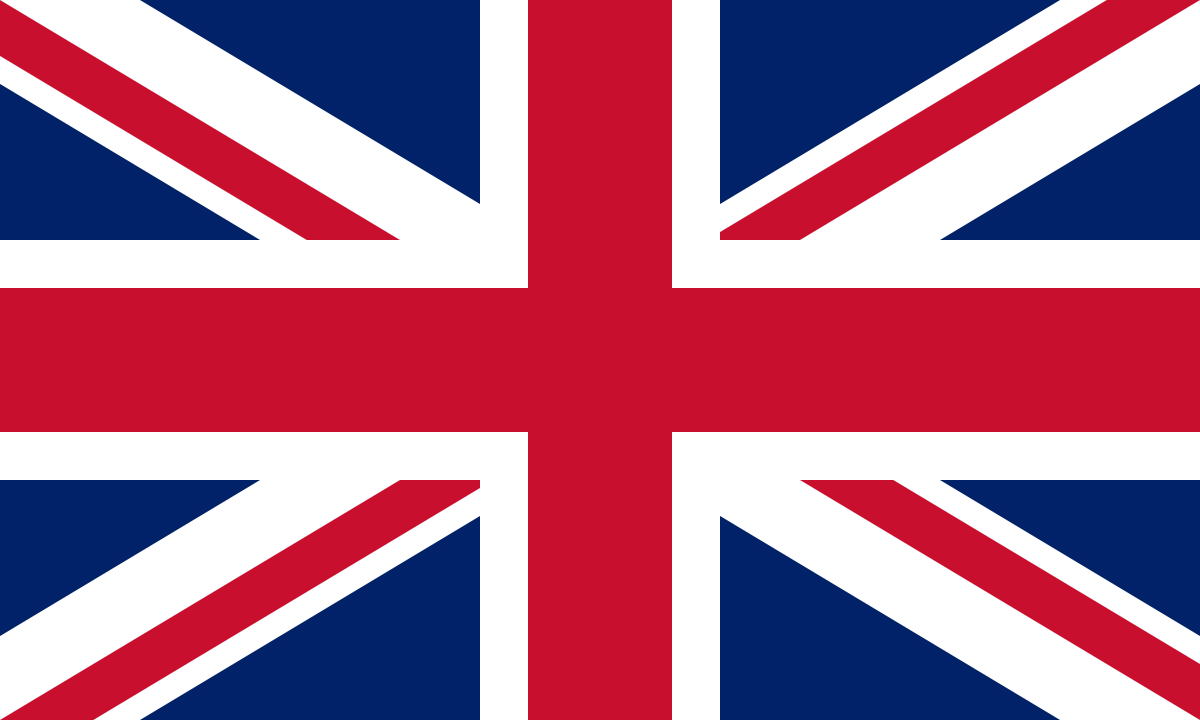 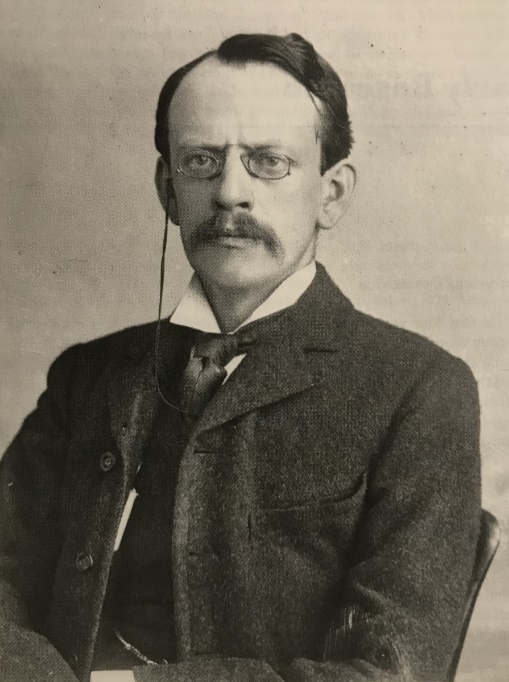 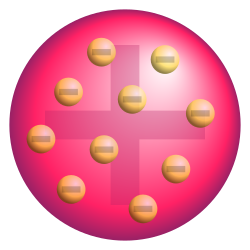 